【报告公示类型】工作场所职业病危害因素定期检测工作场所职业病危害因素定期检测工作场所职业病危害因素定期检测工作场所职业病危害因素定期检测【用人单位名称、地址、联系人】【用人单位名称、地址、联系人】【用人单位名称、地址、联系人】【用人单位名称、地址、联系人】【用人单位名称、地址、联系人】【报告编制人、审核人、签发人】【报告编制人、审核人、签发人】【报告编制人、审核人、签发人】【报告编制人、审核人、签发人】【报告编制人、审核人、签发人】【现场调查人员】【现场调查人员】王施平、洪远成王施平、洪远成王施平、洪远成【现场调查时间】【现场调查时间】2021年07月19日【单位陪同人】余佳浩【现场采样、检测人员】【现场采样、检测人员】毛德泉、冯廉毛德泉、冯廉毛德泉、冯廉【现场采样、检测时间】【现场采样、检测时间】2021年07月21日【单位陪同人】余佳浩【现场调查、采样/检测影像资料】【现场调查、采样/检测影像资料】【现场调查、采样/检测影像资料】【现场调查、采样/检测影像资料】【现场调查、采样/检测影像资料】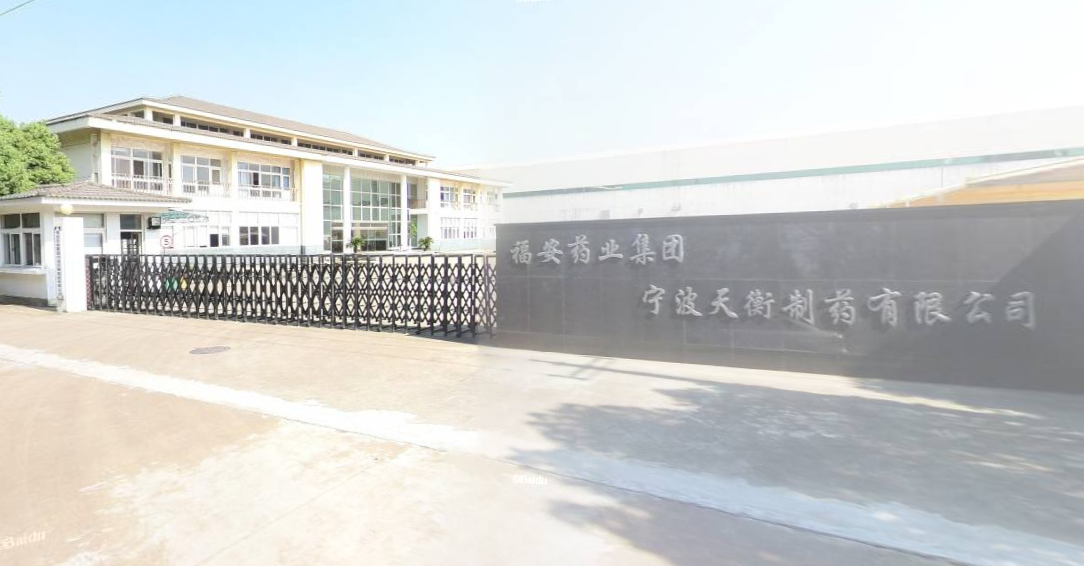 